Project: Cross-Sector Partnerships to Improve Transnational Education and Gender Equity in Transport sector in Vietnam (GGPVN2.5)PROJECT KICK-OFF MEETINGEvent details  Time: 16.00 – 17.00 (Viet Nam time)/09.00 – 10.00 (UK time)Date: Wednesday, 16 February 2022Platform: online on Google Meet at https://meet.google.com/sit-acmk-wyeAimsSharing the project summaries including aims, deliverables, expected outcomes, impacts, main activities and key milestones of the project.Introducing project team members in the consortium.ParticipantsParticipants will include:British CouncilUniversity of Transport and Communications University of AberdeenAIP FoundationFIA FoundationNational Traffic Safety Committee Tentative agenda: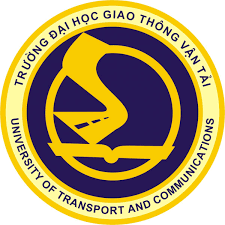 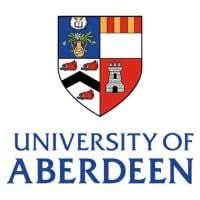 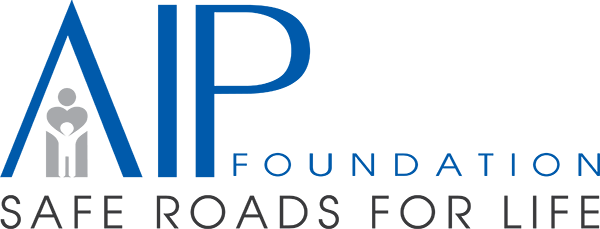 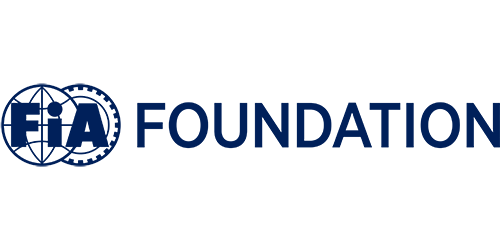 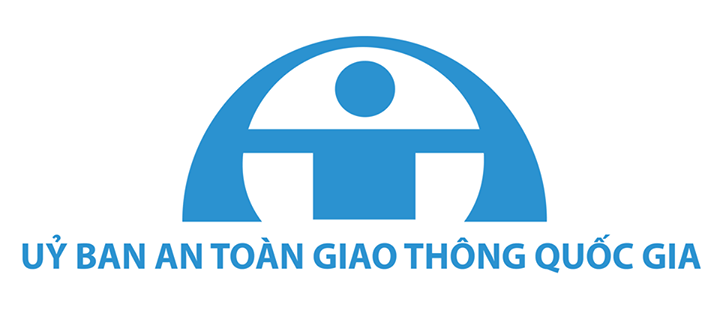 Viet Nam timeUK timeAgendaSpeaker16.0009.00Welcome speech and general introduction Hieu Ha, UTC16.0509.05British Council representative sharing view about expected impacts on HE development of the GGPVN2.5 projectBritish Council representative16.1009.10Key members sharing background and experience, contribution to the project and introducing project teamKey members sharing background and experience, contribution to the project and introducing project team16.1009.10University of Transport and Communications UTC representative16.1509.15University of Aberdeen UoA representative16.2009.15AIP Foundation AIPF representative16.2509.25FIA Foundation FIAF representative16.3009.30Project presentation including aims, deliverables, expected outcomes, main activities and key milestonesHieu Ha, UTC16.4509.45Discussion16.5509.55Summary and take photo17.0010.00End